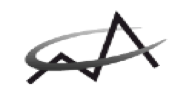 Les Amis des Contamines-MontjoieASSEMBLÉE GÉNÉRALE DU 08 AOÛT 2019        RAPPORT FINANCIER : EVOLUTION DES ADHERENTS ET DES COMPTES Les cotisations encaissées sur l’année écoulée, du 1er juillet 2018 au 30 juin 2019, enregistrent une baisse de 16 %, après une hausse de 5% en 2017-2018. Une trentaine de nos adhérents n’étaient toujours pas à jour de leur cotisation au 30/06/2019, malgré les relances effectuées au printemps. Il faut donc espérer que l’Assemblée Générale sera, comme toujours, l’occasion pour les retardataires de régler ces cotisations manquantes.7 nouveaux membres ont encore rejoint notre association au cours de l’année (après 26 sur les deux années précédentes). Le nombre des membres à jour de leur cotisation au 30/06/2019 s’élèvent donc à 165 (vs 176 l’an passé).Les dépenses courantes de notre association, sur l’année 2018-2019, ont globalement diminué à due proportion du recul des recettes engendrées par les cotisations versées. Les frais notamment d’impression et d’acheminement des bulletins semestriels ont baissé en liaison avec le recul du nombre d’adhérents cotisants. Il en résulte que le résultat courant est quasiment à l’équilibre (-27,92 €). Deux dépenses exceptionnelles ont été réalisées au cours de l’année écoulée, dont la plus importante a été la refonte du site internet de notre association (pour la somme totale de 1321,46 €, y compris la première année de maintenance informatique) ; l’objectif étant de le rendre plus convivial et facilement utilisable par les administrateurs pour la mise à jour des informations concernant notre association et l’envoi des lettres numériques mensuelles.Du fait de ces dépenses exceptionnelles, le report à nouveau baisse de 1.469,38 €, ce qui porte les réserves de notre association à 14.426,61 € (vs 15.995,99 € au 01/07/2018), réparties comme suit :Liquidités : 612,68 €Livret A : 9.330,33 €Parts Sociales Banque Populaire : 4.384 €